    Training Committee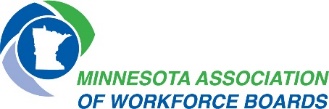 Date:		August 10, 2020Time: 		1:00 pmLocation: 	VirtualAttendees: 	Anne Kilzer, Janelle Wald-Kovar, Ling Becker, Deb Bahr-Helgen______________________________________________________________________________________________________Agenda item: We didn’t have an agenda. We don’t know who the Chair of this Committee Is.Following are notes from the most efficient, agenda-less and leader-less committee meeting of all time.Training MatrixTeam reviewed the Training Matrix developed previously; noted that the Operations Team agreed at a previous meeting that Diversity Training should be added to the list for the 16 WDA Directors.WDA Directors Training/Development – DiversityLing Becker described a training recently done in Ramsey County - What is racism, systemic racism, bias etc. conducted by Ellie Krug; Ling highly recommends for the Operations Committee. Group discussed and agreed. Suggestion that the session be held the afternoon of September 24 (after our already scheduled Operations Committee meeting). Ling will communicate with Nicole Swanson, as the Operations Chair, with this committee’s recommendation that we move forward with this opportunity. DEED’s ParticipationIt was recalled that this group was originally formed as the result of a discussion with Marc Majors. How should DEED be involved/engaged moving forward? Invite Mike Lang to future meetings of this committee; he has expressed interest in participating. Ling forwarded meeting invitation. Ling forwarded the invitation to Marc Majors as well; she will also email Mike and Marc to provide context.Fiscal Staff TrainingFiscal training- Deb is conducting this week with Minneapolis grantees. Can share information after it has concluded and group can determine how to move forward with a statewide effort.Legislative TrainingAnne will spearhead with MAWB Legislative committee, which will meet in the next few weeks. Anne will work with the committee to create outline and develop curriculum. Repository of ResourcesAn accessible “library” should be developed to hold examples of policy documents, meeting minutes, other resources that would be helpful to WDA Directors. Sharepoint site? How could this be organized? Anne will reach out to Becky Accetura at AMC to see if they can assist prior to looking into other options.Next MeetingSeptember Training Committee meeting: with Marc Majors and Mike Lang, walk through the chart and determine how we move forward together. Anne will prepare committee notes from this meeting for the report out at the August Operations Committee meeting.Notes